Приложение N 2 к приказу Росреестра от 24 мая 2021 г. N П/0216Форма(полное наименование бюджетного учреждения,
созданного субъектом Российской Федерации и
наделенного полномочиями, связанными с определением
кадастровой стоимости)Декларация о характеристиках объекта недвижимостиРаздел 1Общие сведения об объекте недвижимости, заявителе (представителе заявителя)(наименование бюджетного учреждения, осуществляющего
обработку персональных данных)(фамилия, имя, отчество (последнее - при наличии) субъекта
персональных данных)(адрес места жительства субъекта персональных данных)(документ, удостоверяющий личность субъекта персональных
данных, его серия и номер, дата выдачи и выдавший орган)Подтверждаю согласие на обработку моих персональных данных, предусмотренную пунктом 3 статьи 3 Федерального закона от 27 июля 2006 г. N 152-ФЗ "О персональных данных" (Собрание законодательства Российской Федерации, 2006, N 31, ст. 3451; 2011,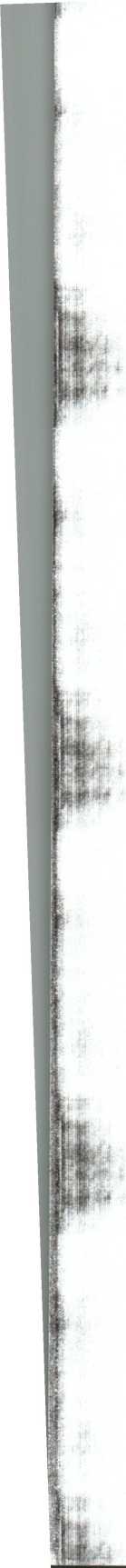 N 31, ст. 4701), в целях рассмотрения декларации о характеристиках объекта недвижимости бюджетным учреждением, созданным субъектом Российской Федерации и наделенным полномочиями, связанными с определением кадастровой стоимости, в соответствии с Федеральным законом от 3 июля 2016 г. N 237-ФЗ "О государственной кадастровой оценке" (Собрание законодательства Российской Федерации, 2016 N 27 ст 4170; 2020, N 31, ст. 5028).Мне известно, что настоящее согласие действует бессрочно и что согласие на обработку персональных данных может быть отозвано на основании письменного заявления в произвольной форме.(подпись)	(фамилия имя отчество	(дата)(последнее - при наличии)Раздел 2Характеристики объекта недвижимости (для земельного участка)(подпись)(подпись)га'4 №(подпись)■'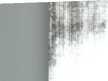 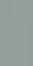 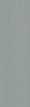 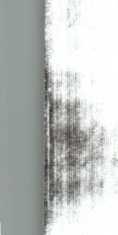 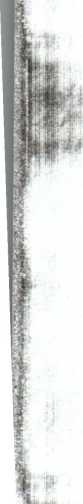 (подпись)Раздел 3Характеристики объекта недвижимости (для здания, помещения, сооружения, объекта
незавершенного строительства, машино-места)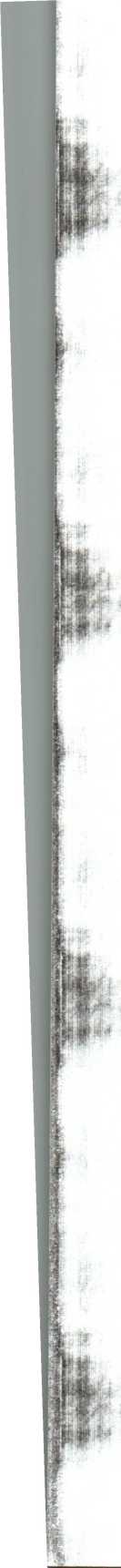 (подпись)(подпись)Раздел 4Реестр документов (копий документов) и материалов, прилагаемых к декларацииN п/пНаименование и реквизиты (при наличии) документов (копий документов) и
материалов, прилагаемых к декларации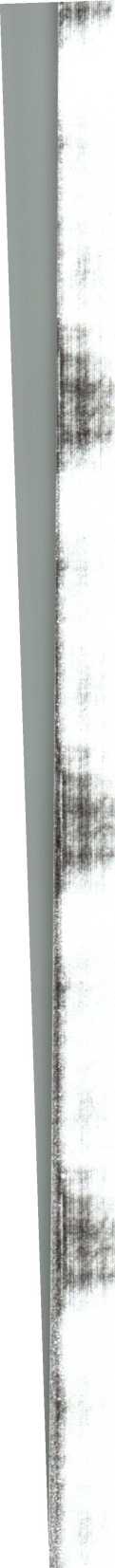 (подпись)N п/пНаименование характеристикиЗначение (описание) характеристики1Основные характеристики объекта недвижимостиОсновные характеристики объекта недвижимости1.1Вид объекта недвижимости (земельный участок, здание, помещение, сооружение, объект незавершенного строительства, машино-место)1.2Кадастровый номер2Сведения о заявителеСведения о заявителе2.1Фамилия, имя, отчество (последнее - при наличии)	физического	лица;организационно-правовая	формаюридического лица и его полное наименование,	соответствующиеинформации, содержащейся в Едином государственном реестре юридических лиц2.2Почтовый адрес (почтовый индекс, наименование субъекта Российской Федерации, район, город, населенный пункт, улица, номер дома (здания, владения), корпус (строение, литера), номер квартиры (помещения) и (или) адрес электронной почты (при наличии), по которым должны быть направлены уведомление о причинах, по которым декларация не подлежит рассмотрению, и (или) уведомление о продлении срока рассмотрения декларации, и (или) уведомление с указанием учтенной и (или) неучтенной информации, содержащейся в декларации2.3Телефон для связи (по желанию)3Сведения о представителе заявителяСведения о представителе заявителя3.1Фамилия, имя, отчество физического лица(последнее - при наличии); организационноправовая форма юридического лица и его полное наименование, соответствующие информации, содержащейся в Едином государственном реестре юридических лиц3.2Наименование и реквизиты документа, удостоверяющего полномочия3.3Почтовый адрес (почтовый индекс, наименование субъекта Российской Федерации, район, город, населенный пункт, улица, номер дома (здания, владения), корпус (строение, литера), номер квартиры (помещения) и (или) адрес электронной почты (при наличии), по которым должны быть направлены уведомление о причинах, по которым декларация не подлежит рассмотрению, и (или) уведомление о продлении срока рассмотрения декларации, и (или) уведомление с указанием учтенной и (или) неучтенной информации, содержащейся в декларации3.4Телефон для связи (по желанию)4Достоверность и полноту сведений, указанных в настоящей декларации, подтверждаю(подпись)	(фамилия имя отчество	(дата)(последнее - при наличии)Достоверность и полноту сведений, указанных в настоящей декларации, подтверждаю(подпись)	(фамилия имя отчество	(дата)(последнее - при наличии)5(подпись)Согласие на обработку персональных данных(подпись)Согласие на обработку персональных данныхN п/пНаименование характеристикиЗначение (описание) характеристики (если значение (описание)не заявляется, соответствующие ему пункты не заполняются)Порядковый номер документа (копии документа)/материала, подтверждающего значение (описание) характеристики, содержащейся в декларации, в соответствии с разделом 4 декларации1Адрес или описание местоположения (при отсутствии присвоенного адреса) земельного участка2Площадь, кв. м3Категория земель4Вид	(виды)	разрешенногоиспользования5Фактическое	использованиеземельного	участка,соответствующее виду разрешенного использования6Сведения о лесах, водных объектах и об иных природных объектах, расположенных	в	пределахземельного участка7Сведения о том, что земельныйучасток полностью или частично расположен в границах зоны с особыми условиями использования территории или территории объекта культурного наследия8Сведения о том, что земельный участок расположен в границах особо охраняемой природной территории, охотничьих угодий, лесничеств9Сведения о том, что земельный участок расположен в границах особой экономической зоны, территории	опережающегосоциально-экономического развития, зоны территориального развития в Российской Федерации, игорной зоны10Сведения	об установленныхсервитутах, публичных сервитутах11Удаленность земельного участка от автомобильных дорог (в метрах)12Сведения о наличии/отсутствии подъездных путей, обеспечивающих непосредственный	доступ	кземельному участку13Описание	инженерныхкоммуникаций, в том числе их удаленность от земельного участка (в метрах).	Если	инженерныекоммуникации отсутствуют, может быть указано расстояние (в метрах) до магистральных инженерных коммуникаций, а также возможностьили невозможность подключения к ним объектов, расположенных на соответствующем земельном участке13.1Электроснабжение:13.1.1Наличие/отсутствие подключения к электрическим сетям инженерно- технического обеспечения13.1.2Возможность/отсутствие возможности	подключения	кэлектрическим сетям13.1.3Мощность электрической сети, к которой	подключен	объектнедвижимости, либо мощность сети, к которой возможно подключение13.2Газоснабжение:13.2.1Наличие/отсутствие подключения к сетям газораспределения13.2.2Возможность/отсутствие возможности подключения к сетям газораспределения13.2.3Мощность сетей газораспределения, к которым подключен объект недвижимости, либо мощность сети, к которой возможно подключение13.3Водоснабжение:13.3.1Н а л и ч и е/отсу тств ие централизованного подключения к системе водоснабжения13.3.2Возможность/отсутствие возможности подключения к системе водоснабжения13.4Теплоснабжение:13.4.1Наличие/отсутствие централизованного подключения к системе теплоснабжения13.4.2Возможность/отсутствие возможности подключения к системе теплоснабжения13.5Водоотведение:13.5.1Н а л и ч и е/отсутств и е централизованного подключения к системе водоотведения13.5.2Возможность/отсутствие возможности подключения к системе водоотведения14Удаленность земельного участка от ближайшего водного объекта (в метрах), его тип и наименование15Удаленность земельного участка от ближайшей рекреационной зоны (в метрах), ее тип и наименование16Удаленность земельного участка от железных дорог (в метрах)17Удаленность земельного участка от железнодорожных вокзалов/станций(в метрах)18Удаленность земельного участка от зоны	разработки	полезныхископаемых, зон с особыми условиями	использованиятерриторий (в метрах)19Вид сельскохозяйственных угодий20Показатели состояния почв земельного участка сельскохозяйственного назначения21Наличие	недостатков,препятствующих	рациональномуиспользованию и охране земель, в том	числе	вклинивание,вкрапливание, изломанность границ, чересполосица,	невозможностьразмещения объектов недвижимости22Достоверность и полноту сведений, указанных в настоящей декларации, подтверждаюДостоверность и полноту сведений, указанных в настоящей декларации, подтверждаюДостоверность и полноту сведений, указанных в настоящей декларации, подтверждаю(подпись)	(фамилия имя отчество(последнее - при наличии)(подпись)	(фамилия имя отчество(последнее - при наличии)(дата)N п/пНаименование характеристикиЗначение (описание) характеристики (если значение (описание)не заявляется, соответствующие ему пункты не заполняются)Порядковый номер документа (копии документа)/материала, подтверждающего значение (описание) характеристики, содержащейся в декларации, в соответствии с разделом 4 декларации1Вид объекта недвижимости2Адрес или описание местоположения (при отсутствии присвоенного адреса) объекта недвижимости3Площадь, кв. м4Тип	и значение основнойхарактеристики	сооружения(протяженность, глубина, глубинаIvа 'ST■11||।В кBr ■кзалегания, площадь, объем, высота, площадь	застройки	объектанедвижимости)Ivа 'ST■11||।В кBr ■к5Степень готовности объекта незавершенного строительства (в процентах)Ivа 'ST■11||।В кBr ■к6Тип и проектируемое значение основной характеристики объекта незавершенного	строительства(протяженность, глубина, глубина залегания, площадь, площадь застройки, объем, высота)Ivа 'ST■11||।В кBr ■к7Проектируемое назначение здания, сооружения, строительство которых не завершено, для объектов незавершенного строительстваIvа 'ST■11||।В кBr ■к8Количество этажей для здания, сооружения (при наличии этажности), в том числе:Ivа 'ST■11||।В кBr ■к8.1подземный этажIvа 'ST■11||।В кBr ■кIvа 'ST■11||।В кBr ■к(подпись)■Шж jИЦ^И н11IP*11W +"®: ■8.2технический этаж■Шж jИЦ^И н11IP*11W +"®: ■8.3мансардный этаж■Шж jИЦ^И н11IP*11W +"®: ■8.4иные типы этажей■Шж jИЦ^И н11IP*11W +"®: ■9Номер этажа здания или сооружения, на котором расположено помещение или машино-место■Шж jИЦ^И н11IP*11W +"®: ■10Серия многоквартирного дома■Шж jИЦ^И н11IP*11W +"®: ■11Материал наружных стен■Шж jИЦ^И н11IP*11W +"®: ■12Материал	основных	несущихконструкций, перекрытий■Шж jИЦ^И н11IP*11W +"®: ■13Материал кровли■Шж jИЦ^И н11IP*11W +"®: ■14Год ввода в эксплуатацию объекта недвижимости после завершения строительства либо год завершения строительства, если в соответствии с федеральным законом выдача разрешения на ввод объекта в эксплуатацию не предусматривается (для здания и сооружения)■Шж jИЦ^И н11IP*11W +"®: ■15Дата	окончания	проведениякапитального ремонта16Дата	окончания	проведенияреконструкции17Вид жилого помещения18Вид или виды разрешенного использования19Наименование20Сведения о включении объекта недвижимости	в	единыйгосударственный реестр объектов культурного наследия (памятников истории и культуры) народов Российской Федерации21Процент физического износа22Сведения о признании объекта недвижимости	ветхим	илиаварийным, наличие признаков аварийности23Описание	инженерныхкоммуникаций, в том числе их удаленность (в метрах) от объекта недвижимости. Если инженерные коммуникации	отсутствуют,указывается расстояние объекта недвижимости до магистральных инженерных коммуникаций (в метрах), а также возможность или невозможность подключения к ним23.1Электроснабжение:23.1.1Наличие/отсутствие подключения к электрическим сетям23.1.2В оз м ожн ость/отсутств и е возможности подключения к сетям инженерно-технического обеспечения23.1.3Мощность электрической сети, к которой	подключен	объектнедвижимости, либо мощность сети, к которой возможно подключение23.2Газоснабжение:23.2.1Наличие/отсутствие подключения к сетям газораспределения23.2.2Возможность/отсутствие возможности подключения к сетямгазораспределения23.2.3Мощность сетей газораспределения, к которым подключен объект недвижимости, либо мощность сети, к которой возможно подключение23.3Водоснабжение:23.3.1Наличие/отсутствие централизованного подключения к системе водоснабжения23.3.2Возможность/отсутствие возможности подключения к системе водоснабжения23.4Теплоснабжение:23.4.1Наличие/отсутствие централизованного подключения к системе теплоснабжения23.4.2Возможность/отсутствие возможности подключения к системе теплоснабжения23.5Водоотведение:23.5.1Н а л и ч и е/отсу тств и е централизованного подключения к системе водоотведения23.5.2Возможность/отсутствие возможности подключения к системе водоотведения24Иные характеристики объекта недвижимости25Достоверность и полноту сведений, указанных в настоящей декларации, подтверждаю(подпись)	(фамилия имя отчество	(дата)(последнее - при наличии)Достоверность и полноту сведений, указанных в настоящей декларации, подтверждаю(подпись)	(фамилия имя отчество	(дата)(последнее - при наличии)Достоверность и полноту сведений, указанных в настоящей декларации, подтверждаю(подпись)	(фамилия имя отчество	(дата)(последнее - при наличии)Достоверность и полноту сведений, указанных в настоящей декларации, подтверждаю(подпись)	(фамилия имя отчество	(дата)(последнее - при наличии)